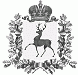 АДМИНИСТРАЦИЯ ШАРАНГСКОГО МУНИЦИПАЛЬНОГО РАЙОНАНИЖЕГОРОДСКОЙ ОБЛАСТИПОСТАНОВЛЕНИЕот 26.02.2019	N 67Об организации безаварийного пропуска паводковых вод в 2019 годуВ соответствии с Федеральным законом от 21 декабря 1994 года № 68-ФЗ «О защите населения и территорий от чрезвычайных ситуаций природного и техногенного характера», Законом Нижегородской области от 4 января 1996 года № 17-З «О защите населения и территорий Нижегородской области от чрезвычайных ситуаций природного и техногенного характера», в целях организации безаварийного пропуска весеннего половодья на территории Шарангского муниципального района, своевременного проведения противопадковых мероприятий по защите населения, жилых и хозяйственных объектов, искусственных водопропускных сооружений на автодорогах общего пользования от воздействия паводковых вод и сохранения экологической обстановки на территории района администрация Шарангского муниципального района п о с т а н о в л я е т:1. Комиссии по предупреждению и ликвидации чрезвычайных ситуаций и обеспечению пожарной безопасности Шарангского муниципального района (далее-КЧС и ОПБ) в феврале- марте 2019 года рассмотреть вопрос готовности к весеннему половодью 2019 года сил и средств муниципального звена территориальной подсистемы единой государственной системы предупреждения и ликвидации чрезвычайных ситуаций, привлекаемых к выполнению противопаводковых мероприятий, проведению аварийно-восстановительных работ, вызванных паводковыми явлениями.2. Утвердить состав противопаводковой комиссии Шарангского муниципального района (далее-противопаводковая комиссия) на 2019 год (Приложение 1).3. Утвердить мероприятия по предупреждению и ликвидации чрезвычайных ситуаций на территории Шарангского муниципального района, связанные с прохождением весеннего паводка 2019 года (Приложение 2).4. Утвердить перечень опасных гидротехнических сооружений в период паводка (Приложение 3).5. Рекомендовать главам администраций поселений, руководителям организаций имеющих на балансе или эксплуатирующим водопропускные сооружения:5.1. издать внутренние распоряжения (приказы) об организации безаварийного пропуска паводковых вод;5.2. разработать детальные мероприятия по безаварийному пропуску паводковых вод;5.3. проверить состояние гидротехнических сооружений (далее-ГТС), их готовность к пропуску половодья;5.4. информировать единую дежурно-диспетчерскую службу Шарангского муниципального района (далее-ЕДДС) о складывающейся паводковой обстановке.6. ЕДДС:6.1 организовать постоянный контроль (мониторинг) за развитием паводковой обстановки на территории района;6.2. обеспечить сбор, обобщение информации о складывающейся паводковой обстановке на территории района и передачу вышеуказанной информации в ФКУ «ЦУКС ГУ МЧС России по Нижегородской области».7. Противопаводковой комиссии:- руководствоваться в своей работе утвержденными мероприятиями по прохождению паводка;- принять все необходимые меры по обеспечению устойчивого функционирования объектов и инфраструктуры Шарангского муниципального района в период паводка.8. Средствам массовой информации Шарангского района обеспечить освещение информации о мерах безопасности и правилах поведения в период паводка.9. Контроль за исполнением настоящего постановления оставляю за собой.Глава администрации	О.Л. ЗыковПриложение 1к постановлению администрацииШарангского муниципального района от 26.02.2019 года № 67СОСТАВпротивопаводковой комиссии Шарангского муниципального районаЗыков О.Л. – глава администрации Шарангского муниципального района - председатель комиссии;Члены комиссии:Ожиганов Д.О. – земеститель главы администрации Шарангского муниципального района – заместитель председателя комиссии;Баженова С.В. – главный специалист администрации Шарангского муниципального района;Чертищев А.П. - директор МУП «ЖКХ»;Богатырев В.А. – директор МУП «Коммунсервис»;Мосунов Ю.Ю. – начальник отделения полиции (дислокация п.г.т. Шаранга) МО МВД России «Уренский» (по согласованию);Аганин А.Л. - начальник ПАО «МРСК Центра и Приволжья» филиал «Нижновэнерго» ПО Уренские электрические сети Шарангский РЭС (по согласованию);Подоплелов Н.С. - начальник 119-ПСЧ ФГКУ «28 отряд ФПС по Нижегородской области» (по согласованию);Пестов А.Н. - главный инженер ООО «Магистраль» (по согласованию);Лежнина О.А. - начальник управления сельского хозяйства администрации Шарангского муниципального района;Самоделкина Е.А. – начальник управления образования и молодежной политики образования администрации Шарангского муниципального района.Приложение 2к постановлению администрацииШарангского муниципального района от 26.02.2019 года № 67МЕРОПРИЯТИЯпо предупреждению и ликвидации чрезвычайных ситуаций на территории Шарангского муниципального района, связанные с прохождением весеннего паводка 2019 годаПриложение 3к постановлению администрацииШарангского муниципального района от 26.02.2019 года № 67ПЕРЕЧЕНЬопасных гидротехнических сооружений в период паводка№Наименование мероприятийСрок исполненияОтветственные1.Дежурство аварийных бригад на опасных гидротехнических сооружениях (Приложение 3 к постановлению)Весь период паводкаВладельцы искусственных водопропускных сооружений (ответственные за сооружение)(по согласованию) 2.Очистка всех водопропускных сооружений на автодорогах общего пользования (открытие труб), водопропускных труб и искусственных сооруженийДо наступления паводка ООО «Магистраль» (по согласованию) МУП «ЖКХ»,главы администраций поселений (по согласованию)3.Патрулирование а/дорог и искусственных сооруженийВесь период паводкаООО «Магистраль» (по согласованию), главы администраций поселений(по согласованию)4.Проверка готовности объектов с/х назначения к прохождению паводковых вод, предупреждению смыва загрязняющих веществ, запасов кормовДо 15.03.2019 Управление сельского хозяйства администрации Шарангского муниципального района5.Обследование действующих сооружений, принятие мер по укреплению заградительных дамб и сливных сооруженийДо 15.03.2019  Организация, ответственная за состояние дамб и сливных сооружений (по согласованию)6.Своевременное выполнение работы по устранению заторов, освобождение ото льда свай, мостовых опорДо наступления паводка ООО «Магистраль» (по согласованию), владельцы (по согласованию), главы администраций поселений(по согласованию)7.Создание запаса строительных материалов (песок, щебень, цемент, мешкотара) для ликвидации возможных аварийных ситуацийДо наступления паводкаООО «Магистраль» (по согласованию), МУП «ЖКХ»8.Привлечение необходимого количества сотрудников полиции для дежурства в чрезвычайной ситуацииПо решению противопаводковой комиссииОтделение полиции (дислокация п.г.т. Шаранга) МО МВД России «Уренский» (по согласованию)9.Поддержание постоянной связи с районной противопаводковой комиссией и единой дежурно-диспетчерской службы Шарангского районапостоянноГлавы администраций поселений (по согласованию), владельцы или руководители эксплуатирующие гидротехнические сооружения (далее-ГТС) (по согласованию), ООО «Магистраль» (по согласованию), МУП «ЖКХ»10.Обеспечение памятками собственников ГТС по подготовке к пропуску весеннего паводкаДо 10.03.19Главный специалист администрации Шарангского муниципального района по вопросам ГОЧС11.Организация информирования населения через средства массовой информации о прохождении половодьяПериод паводкаГлавный специалист администрации Шарангского муниципального района по вопросам ГОЧС12.Организация дежурства должностных лиц муниципального звена территориальной подсистемы единой государственной системы предупреждения и ликвидации чрезвычайных ситуацийС момента начала паводкаГлавный специалист администрации Шарангского муниципального района по вопросам ГОЧС13.Организация работы противопаводковой комиссииПериод паводкаГлава администрации Шарангского муниципального района – Председатель комиссии по предупреждению и ликвидации чрезвычайных ситуаций и обеспечению пожарной безопасности Шарангского муниципального района14.Обеспечение участия пожарно-спасательной службы в проведении аварийно-спасательных работ при возникновении чрезвычайных ситуаций, связанных с прохождением весеннего паводкаПериод паводкаНачальник 119-ПСЧ ФГКУ «28 отряд ФПС по Нижегородской области» (по согласованию)15.Обеспечение перевоза школьников в случае разрушения дорог либо искусственных сооружений на нихПериод паводкаООО Магистраль (по согласованию), МУП «Шарангское ПАП», управление образования и молодежной политики администрации Шарангского муниципального района16.Организация круглосуточного дежурства на ГТС, с целью наблюдения за уровнем воды, состоянием водопропускных сооружений, воздействием льда на сооружения и для оперативного реагирования на аварийные ситуацииПериод паводкаГлавы администраций поселений (по согласованию), ООО «Магистраль» (по согласованию), МУП «ЖКХ»17.Обустройство ГТС шкалой для определения уровня паводковых водДо начала паводкаГлавы администраций поселений (по согласованию), ООО «Магистраль» (по согласованию)№п/пНаименование сооруженияОтветственные1.Плотина пруда ул. Советская в р.п. ШарангаАдминистрация р.п. Шаранга (по согласованию)2.Плотина с. КугланурАдминистрация Большерудкинского сельсовета(по согласованию)3.Плотина д. ТуманкаООО «Магистраль»(по согласованию)4. Плотина пруда п. Красная ГоркаАдминистрация Роженцовского сельсовета (по согласованию)